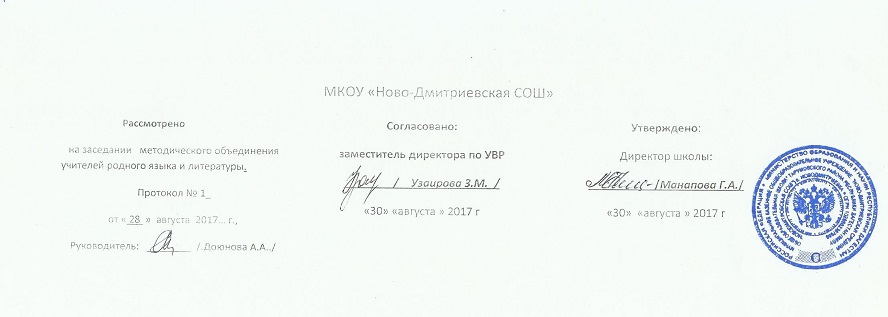 Рабочая программа«Ногайский язык и литература»9класс Пояснительная запискаИзучение любого языка имеет огромное значение в жизни как отдельно взятого человека, так и в жизни общества в целом, т. к. человек-это составляющая часть любого общества. Знание же родного (ногайского) языка играет огромную роль в жизни народов нашей многонациональной  РЕСПУБЛИКИ ДАГЕСТАН, т. к. она преследует цели сближения и сплочения народов, живущих в КЧР взаимопроникновения их культур.     Владение  своим языком воспитывает уважительное отношение к своим истокам, гордость за свой народ. Знание языка предполагает почтительное отношение к самобытности другого нарда, к его культуре, языку, традициям, в конечном счете, способствуя упрочению дружбы народов, соседствующих на сказочной земле наших предков, которые всегда учили молодое поколение терпеливому, толерантному отношению к  другому языку, нравам.Данная программа рассчитана на обучение родному (ногайскому)языку учащихся 5-11 классов многонациональных школ.                      Она преследует основные содержательные линииОсновные содержательные линииПервая содержательная линия- коммуникативные умения, вторая- языковые знания и навыки оперирования ими, третья- социокультурные знания и умения. Указанные содержательные линии находятся в тесной взаимосвязи.Основной линией следует считать коммуникативные умения, которые отражают результат овладения ногайским языком на данном этапе обучения.Формирование коммуникативных умений предполагает овладение языковыми средствами, а также навыками оперирования ими в процессе чтения и письма. Таким образом, языковые знания и навыки представляют собой часть названных выше сложных коммуникативных умений.Формирование коммуникативной компетенции неразрывно связано и с социокультурными знаниями. Все три указанные содержательные линии взаимосвязаны, и отсутствие одной из них нарушает единство уч. предмета «Ногайский язык».                    Цели обученияВ процессе изучения ногайского языка реализуются следующие цели:      Формирование умений общаться на ногайском языке с учетом речевых возможностей и потребностей младших школьников; элементарных коммуникативных умений в говорении, аудировании, чтении и письма;      Развитие личности, речевых способностей, внимания, мышления, памяти ,воображения школьника; мотивации к дальнейшему овладению ногайским языком;      Освоение элементарных лингвистических представлений, доступных младшим школьникам и необходимых для овладения устной и письменной речью на ногайском языке;Приобщение детей к новому социальному опыту с использованием ногайского языка: знакомство школьников с миром сверстников, с детским фольклором и доступными образцами ногайской худ. литературы; воспитание дружелюбного отношения к представителям других национальностей;Формирование речевых ,интеллектуальных и познавательных способностей школьников.             Общеучебные  умения, навыки и способы деятельностиНа данной ступени обучения предусматривается развитие общеучебных умений, навыков и способов деятельности в следующих пределах: умение соотнести графический образ слова с его звуковым образом, опираться на языковую догадку в процессе чтения; наблюдение, сравнение и элементарный анализ языковых явлений –звуков, букв, буквососчетаний, слов, словосочетаний и предложений. У школьников формируется умение действовать по образцу и по аналогии при составлении собственных высказываний в пределах обозначенной тематики; умение списывать слова, предложения, текст на ногайском языке, а также выписывать из него и (или) вставлять в него или изменять в нем слова в соответствие с решаемой учебной задачей; умение пользоваться двуязычным словарем учебника и др.Результаты обучения представлены в требованиях к уровню подготовки оканчивающих начальную школу и содержат три компонента: знать/понимать- перечень необходимых для усвоения каждым учащимся знаний; уметь- владение конкретными умениями и навыками; выделена также группа умений, кот-ми ученик может пользоваться во внеучебной деятельность- использовать приобретение знаний и умения в практической деятельности и в повседневной жизни.                                              Предметное содержание речи       Знакомство. Моя семья и я (члены семьи, их возраст, внешность, их профессии).Любимое домашнее животное. Мой дом/квартира/ комната. Праздники: день рождения, Новый год. Игрушки, одежда. Мои друзья(имя ,возраст, внешность, характер, увлечения ,семья).Времена года, погода. Любимое время года. Мои увлечения. Выходной день(в зоопарке, цирке), каникулы. Моя школа/классная комната. Школьные принадлежности, учебные предметы.       Родная страна (общие сведения, названия, столица, крупные города),литературные персонажи популярных детских книг, небольшие простые произведения детского фольклора(стихи, песни, сказки).                               Языковые знания и навыки(практическое усвоение).                                               Графика и орфография        Все буквы алфавита, основные буквосочетания и звукобуквенные соответствия. Основные правила чтения и орфографии. Написание наиболее употребительных слов, вошедших  в активный словарь.                                             Фонетическая сторона речи      Адекватное произношение и различие на слух всех звуков и основных звукосочетаний ногайского языка. Соблюдение норм произношения гласных и согласных звуков: долгота и краткость гласных ,ударение в слове, особенно в сложных словах и в предложении; интонация утвердительного, вопросительного(с вопросительным словом и без него) и побудительного предложения..                                      Лексическая сторона речи     Лексические единицы обслуживающие ситуации  общения в пределах тематики начальной школы, в объеме для двустороннего усвоения: простейшие устойчивые словосочетания, оценочная лексика и реплики-клише как элементы речевого этикета, отражающие особенности культуры родного языка.                                   Грамматическая сторона речи      Основные коммуникативные типы предложения: повествовательное, вопросительное, по будительное. Общий и специальный вопрос. Вопросительные слова. Порядок слов в предложении. Утвердительное и отрицательное предложения.
Предложения с простым глагольным сказуемым, простым именным и составным глагольным сказуемыми. Безличные предложения. Нераспространенные и распространенные предложения.                     ТРЕБОВАНИЯ К УРОВНЮ ПОДГОТОВКИ УЧАЩИХСЯ ОСНОВНОЙ ОБЩЕОБРАЗОВАТЕЛЬНОЙ ШКОЛЫ   В результате изучения ногайского языка ученик должен знать/понимать:    алфавит, буквы, основные буквосочетания, звуки изучаемого языка;     основные правила чтения и орфографии изуч. языка;     особенности интонации основных типов предложений;     название страны, столицы, крупных городов, рек, озер и т.д.;     имена наиболее известных персонажей детских литературных произведенийна  ногайском языке;     читать наизусть рифмованные произведения детского ногайского фольклора;     понимать на слух речь учителя, одноклассников, основное содержание облегченных текстов с опорой на зрительную наглядность;    участвовать в элементарном этикетном диалоге(знакомство, поздравление, благодарность, приветствие);     Расспрашивать собеседника, задавая вопросы(Кто? что? где? когда?) и отвечать на них;     Кратко рассказывать о себе, своей семье ,друге;     Составлять небольшие описания предмета ,картинки(о природе, о школе)по образцу;     Читать вслух текст, построенный на изученном языковом материале, соблюдая  правила произношения и соответствующую интонацию;      При чтении про себя понимать основное содержание небольших текстов(не более 0,5 стр.),посильных по содержанию и языковому материалу, пользуясь в случае необходимости двуязычным словарем;      Списывать текст на ногайском языке ,выписывая из него и(или) вставлять в него в соответствии с решаемой учебной задачей;      Писать краткое поздравление(с днем рождения, с Новым годом)с опорой на образец;             Использовать приобретенные знания и коммуникативные умения в практической деятельности и повседневной жизни для:   Устного общения с носителями ногайского языка в доступных младшим школьникам пределах; развития дружелюбного отношения с представителями других национальностей;         Преодоление психологических барьеров в использовании ногайского языка как средства общения;    Более глубокого сознания некоторых особенностей родного языка.                                                   ЦЕЛИ ОБУЧЕНИЯ   Изучение ногайского языка и лит-ры в основной школе направлено на достижение следующих целей:Развитие речевой ,языковой, социокультурной, компенсаторной, учебно-познавательной компетенции.  Речевая компетенция-развитие коммуникативных умений в 4 основных видах речевой деятельности(говорении, аудировании, чтении, письме).   Языковая компетенция- владение новыми языковыми средствами(фонетическими,орфографическими,лексическими,грамматическими)в соответствии с темами, сферами и ситуациями общения, отобранными для основной школы; освоение знаний языковых явлений изучаемого языка ,разных  способах выражения мысли на родном и изучаемом языках.  Компенсаторная компетенция-развитие умений выходить из положения в условиях дефицита языковых средств, для получения передачи информации.   Учебно-познавательная компетенция-дальнейшее развитие общих и специальных учебных умений; ознакомление с доступными учащимся способами и приемами самостоятельного изучения языков и культур, в том числе с использованием новых информационных технологий.    Развитие и воспитание у школьника понимания важности изучения ногайского языка в современном мире и потребности пользоваться им как средством общения, познания, самореализации и социальной адаптации; воспитание качеств настоящего гражданина, патриота; развитие национального самосознания, стремления к взаимопониманию между людьми разных сообществ, толерантного отношения к проявлениям иной культуры.                                       Результаты обучения Результаты обучения ногайскому языку и литературе в 6 классах изложены в разделе «Требования к уровню подготовки учащихся»,который полностью соответствует стандарту. Требования направлены на реализацию личностно-ориентированного подхода ;освоению учащимися интеллектуальной и практической деятельности; овладение знаниями, востребованными в повседневной жизни, значимыми для социальной адаптации личности, ее приобщения к ценностям национальной культуры.   Рубрика «Знать/понимать» включает требования к учебному материалу, который усваивают и воспроизводят учащиеся 6 классов.   Рубрика «Уметь» включает требования, направленные на творческий подход развития речи (расспрашивание, объяснение, изучение, описывание, сравнивание, анализирование и оценивание, проведение самостоятельного поиска необходимой информации, умение ориентироваться в несложном тексте, делать краткие сообщения на ногайском языке)   В рубрике «Использовать приобретенные знания и умения в практической деятельности и повседневной жизни»представлены требования ,выходящие за рамки учебного процесса и нацеленные на решение разнообразных жизненных задач.                                                   Структура и содержание курса    В основу  отбора текстов для чтения и осмысления положены следующие общие критерии:     -соответствие высоким духовным и эстетическим стандартам гуманитарного образования.     - эмоциональная ценность  произведения,      - опора на читательский опыт учащихся, на достижения предыдущего этапа литературного развития.        Кроме того, при отборе текстов учитывался один из следующих критериев:       -национальная педагогическая традиция обращения к данному прозведению;       - способность  произведения апеллировать к жизненному опыту учащихся;       - психологические и интеллектуальные возможности, интересы и проблемы уча-щихся определенной возрастной группы.        В соответствии с требованиями Федерального государственного образовательного стандарта основного общего образования программа ориентирована на основе учащи-мися следующих умений:        -  видеть нравственную и эстетическую ценность художественного произведения;       -  определять этическую, нравственно – философскую, социально – историческую проблематику произведения;       -  воспринимать на смысловом и эмоциональном уровне произведения различного уровня сложности;       -  воспринимать и характеризовать текст как произведение искусства, как худо-жественное целое, с учетом его специфики;       -  давать интерпретацию прочитанного на основе личностного восприятия; отбирать произведения для чтения;       -  использовать сведения по истории и теории литературы при истолковании и оценке изученного художественного произведения;       -  выразительно читать художественные произведения (с листа и наизусть);        -  грамотно строить развернутые аргументированные высказывания различных форм и жанров, владеть всеми видами пересказов;       -  выполнять письменные работы различного характера, писать сочинения разных жанров; Метапредметными результатами  изучения курса «Литература»  является формирование универсальных учебных действий (УУД).       Регулятивные УУД:      -  самостоятельно формулировать проблему (тему) и цели урока; способность к целе-полаганию, включая постановку новых целей;      -  самостоятельно анализировать условия и пути достижения цели;      -  самостоятельно составлять план решения учебной проблемы;      -  работать по плану, сверяя свои действия  целью, прогнозировать, корректировать свою деятельность;       -  в диалоге с учителем вырабатывать критерии оценки и определять степень успеш-ности своей работы и работы других в соответствии с этими критериями. Предметными результатами изучения курса «Литература» является сформулирован-ность следующих умений:    На необходимом (базовом) уровне:       -  осознанно воспринимать и понимать фольклорный текст; различать фольклорные и литературные произведения, обращаться к пословицам, поговоркам, фольклорным образам в различных ситуациях речевого общения, сопоставлять фольклорную сказку и её интерпретацию средствами других искусств (иллюстрация, мульпликация, художественный фильм);      -  выделять нравственную проблематику фольклорных текстов как основу для разви-тия представлений о нравственном идеале народа, для формирования представлений о национальном характере;      -  видеть черты национального характера в героях сказок и былин, видеть черты на-ционального характера других народов в героях народов эпоса;      -  выбирать фольклорные произведения для самостоятельного чтения;      -  использовать малые фольклорные жанры в своих устных и письменных высказыва-ниях;      -  выразительно читать сказки и былины, соблюдая соответствующую интонацию «устного высказывания»;      -  пересказывать сказки, используя в своей речи художественные приемы, характер-ные для народных сказок;  Календарно-тематическое планирование  по ногайскому языку.9 кл.Календарно-тематическое планирование  по ногайской литературе..9 кл.№Тема урокакол-во часов.планируемые результатыФормы занятийдата проведения дата проведения №Тема урокакол-во часов.планируемые результатыФормы занятийпо плану по факту1Кайтаралав.16-7, 8 класста окылган мтериалды эске туьсируьв.коьнигуьвлер толтырув04.09,2Кабатлы йыймадынъ туьрлилери..1кабатлы йыйма акында толы маьне беруьв. Эм коьнигуьвлер толтырув. кабатлы йыйма язув , схемасын туьзуьв.09.09      3Тизбе кабатлы йыйма акында маьне беруьв.1тизбе кабатлы йыймады тексттен айырып билуьв.схемасын туьзуьв эм йыймадынъ структурасын анълатув.11.09           4-5тизбе -кабатлы йыймада токтав белгилер2йыюв тиркевишлерди кайтаралав. тиркевишлердинъ туьрленисин тергевкоьнигуьвлер толтырув. 16.09 18.09           6-7Р.Р.Изложение .Публицистикалык текст бойынша ис2.берилген план бойынша  ис  озгарып уьйренуьв.язба ис.23.09-25.098Иертуьвшен –кабатлы йыймадынъ туьзилиси.1кабатлы йыймалардынъ туьрлилигин анълатув.коьнигувлер толтырув. Тактада ислев. 30.09          9.-10Иертуьвшен йыймалардынъ туьрлилери .Иершен анълатувшы йыйма.1иершен анълатувшы йыймады тергеп уьйренуьв.схемалар туьзип билуьв., синтаксис ягыннан йыймады тергев.09.10   .11-12Иершен аьл йыйма.Иершен шарт эм иершен заман йыймалар.2Баскалыгын тергеп билуьв.коьнигуьв толтырув., схема бойынша йыймалар язув.14.10., 16.10.,                        .13Кайтаралав.121.1014-15Тергев ис.223.10. 28.1016Иершен себеп йыйма.1кабатлы йыймалардынъ туьрлилигин анълатувсоьзлик диктант озгарув,коьнигуьвлер толтырув.11.1117-18Иершен орын йыйма.2Орын аьлдинъ соравларын кайтаралав эм йыйма йосыгын тергев.коьнигуьде борышларын толтырув. Тувдыртпа ис озгарув.13.11.  18.11.19Иершен мырат йыйма.1коьнигуьвлер язув.20.11.       02.12-20-21Иершен кеп йыйма.2Кеп эм мырат йыймадынъ баскалыгын тергев.Схемалар бойынша йыймалар язув.                25.11., 27.11       22Иершен кери йыйма.1литература книга бойынша ис.04.12	23-24Коьп иершенли кабатлы йыймалар.2кабатлы йыймалардынъ туьрлилигин анълатувйыймады синтаксис ягыннан тергев.09.12., 11.12.   25Беркитуьв уьшин коьнигуьвлер.1Алган билимлерин беркитуьв эм белгилев.16.1226-27Тергев куллык.2алган билимлерин беркитуьв18.12., 23.1228-29Тил оьстируьв куллыгы.2Тил байлыгын оьстируьв , ярасыклав эм план бойынша ислеп билуьв.Изложение язув . 25.12.,  30.12.30Тиркевишсиз кабатлы йыймалардынъ туьилиси..1Тиркевишлердинъ туьрлилерин эм маьнесин тергев.коьнигувлер толтырув. Тактада ислев.13.01.,  20.01.-31-32Тиркевишли кабатлы йыймаларда запятая эм точкалы запятая.2Пунктуацияды тергев эм беркитуьв.текст бойынша ис озгарув.27.01.  03.02.33-34Тиркевишсиз кабатлы йыймада кос точка.2йыймадынъ туьрлисин тергев.Коьнигуьвлер толтырув. Соьзлерди фонетика ягыннан тергев.10.02  17.02..35-36Тиркевишсиз кабатлы йыймада тире2кабатлы йыймалардынъ туьрлилигин анълатув эм беркитуьв.коьнигувлер толтырув. Тактада ислев24.02  03.03.37.-38Тергев ис.2билимлерин беркитуьв эм тамамлав10.03. 17.03.39-40Кайтаралав.Соьз биригуьв эм онынъ маьнеси.Соз биригуьвлердинъ йыймада кулланувы.2алган билимлерин беркитуьв .текст бойынша  куллык озгарув.07.04-14.0441-Йыймадынъ бас эм иершен членлери1коьнигуьвлер толтырув.Кыска сочинение язув.14.0441-42Йыймадынъ айырымланган членлери.2Билимлерин беркитуьв.Схема бойынша ис озгарув.21.04 28.0443Бас членлердинъ бири болган кабатсыз йыймалар.1План бойынша ис озгарув.05.0544.-45Тергев куллык.1Билимлерин тамалав.Диктант язув эм грамматикалык борышын толтырув.12.05. .45Тестовый контроль.119.05.46.кайтаралав.19 класста окылган темалар бойынша коьнигуьвлер толтырув.21.05№Тема урокакол-во часов.планируемые результатыФормы занятийдата проведения дата проведения №Тема урокакол-во часов.планируемые результатыФормы занятийпо плану по факту115-20 оьмирдеги шаьйирлер акында соьз.1Шаьйирлердинъ шыгармалары ман танысув.книга бойынша ис.09.09.2Бесик йыры. Шора баьтир.1Окымыслы окув эм хабарын соьйлев.16.09.3Шора баьтирдинъ келбети.1бас геройдынъ келбетин суьвретлев.Текст окып билуьв.23.094Айсылдынъ улы Амет баьтир.130.095Суьювдинъ куьши.107.106-7Эдиге.2Окымыслы окув , кесегин яттан айтув.Темасын эм туьгилисин тергев.текст бойынша ис , соьзлик ис озгарылув.14.10-21.108Йырдынъ  язылув йосыгын тергев.1Соравларга яваплав.Соравлар бойынша ой-язба язув.28.109Асан  Кайгылы.» таза минсиз асыл тас.»1Яттан айтып билуьв. 26 оьмирдеги йыравлардынъ яшав йолын тергев.Хабарлав. , тактада айтув.11.1110-12-1320 оьмирдинъ адабияты. Х.Ш.Булатуков. « Фатима»3Окув сулыпларын беркитуьв. Пьесадынъ маьнесин темасын тергев.Пьесады по ролям окув.  24.11,  01.12., 08.1214-17Х.Ш.Булатуков.  « Эки яшав»4Шыгармады тергев. Темасын эм туьгилис шешуьв.16.12. 24.12  30.12. 13.01.18-19Б.М.Абдулин.» Кыр баьтирлери.2.текст бойынша ис , соьзлик ис озгарылув.15.01.20.0120Б.М.Абдулин « Кызыл шешекейлер.1Окымыслы окув , кесегин яттан айтув.Темасын эм туьгилисин тергев.Соравларга явап , тексттен суьвретлев кесегин излеп окув.22.0121Ф.А.Абдулжалилов.1Ятлавды соьйленисли окув.Куллык акында ятлавлар окув27.0122-25Ф.А.Абдулжалилов. « Ярбаста бир авылда».4окув сулыпларын  эм тил байлыгын оьстируьв29.01.,03.02. 05.02. 10.0226- 28Ф.А.Абдулжалилов « Йоллар, йоллар»3Автордынъ яшав йолын тергев. Текст бойынша ислевтекст бойынша ис , соьзлик ис озгарылув. 12.02-19.0229-31С.И.Капаев. « Эски уьйдинъ сонъы»3окув сулыпларын  эм тил байлыгын оьстируьв24.02. 26.02. 03.0332-34С.Капаев « Ердинъ йылувы»3Шыгармады тергев. Темасын эм туьгилис шешуьв.текст бойынша ис , соьзлик ис озгарылув. ,05.03. 10.03. 12.0335-36А.У.Култаев. « Басамаклар»2 Автордынъ яшав эм творчестволык йолын тегев.окув сулыпларын  эм тил байлыгын оьстируьвСоравлар бойынша ой-язба язув17.03.,19.0337-39К.У.Темирбулатова. « Элбийке»3Ятлав соьйленисли окув  сулыпларын беркитуьв.текст бойынша ис , соьзлик ис озгарылув.02.04.07.04. 09.0440-44И.С.Капаев « Алтын ядыра акында таварых»4Шыгармады тергев. Темасын эм туьгилис шешуьв.тенълестируьв амаллар кулланып соьйлеп уьйренуьв.14.04.,16.04. 21.04. 23.04.45-47Иса капаев  « Ногай шоьл.2Патриотлык сезимлер тувдырув.соравлар явап кайтарув.28.04. 30.04.48-50К.Оразбаев.                      « Толкынлар»2Яттан айтып билуьв. Автордынъ яшав йолын тергевсоьзлик ис озгарув.05.05., 07.05.51-52.Кайтаралав.2Алган билимлерин беркитуьв.12.05.   14.05.53Тестовый контроль.1Язба ис озгарув.19.05.